23 декабря 2020 года прошло заседание педагогического сообщества педагогов по теме: «Методика реализации формирующего оценивания»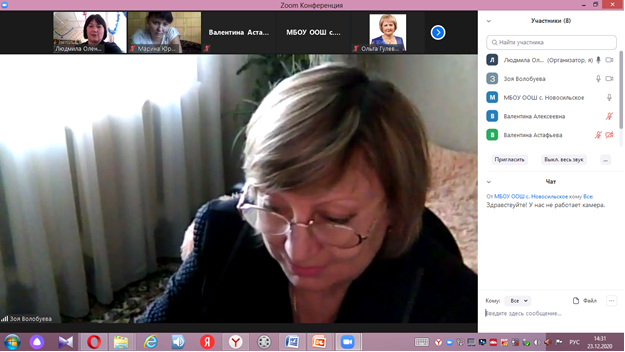 